Khwaja Fareed University of Engineering & Information Technology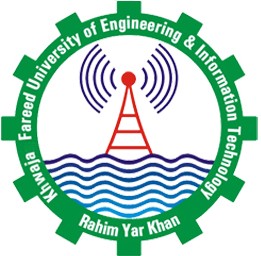 Rahim Yar KhanIT APPLICATION MODIFICATION FORMRequested By:							Approved By (HOD):Name: _____________________				Name: ____________________________Designation: _____________________________Sign: ___________________________________		Sign: _____________________________Director ICT:Comments & Directions: ________________________________________________________________________________________________________________________________________________________________________________________________________________________________________________________________________________________________________________Sign with Date:__________________________Application NameDate of SubmissionRequest TypeCurrent FunctionalityCurrent FunctionalityCurrent FunctionalityRequired FunctionalityRequired FunctionalityRequired Functionality